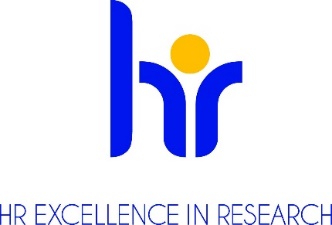 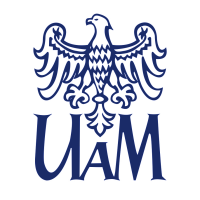 									Data: 30.03.2022r.INFORMACJA O WYNIKU KONKURSUW wyniku przeprowadzonego postępowania konkursowego na w/w stanowisko do zatrudnienia komisja konkursowa, po przeprowadzeniu tajnego głosowania, wyłoniła Pana dr Adama Mielocha Kandydat spełnił wymagania  konkursu.Uzasadnienie (sformułowane przez komisję konkursową):Komisja konkursowa po zapoznaniu się z przesłaną dokumentacją
oraz po przeprowadzeniu rozmowy z kandydatem dokonała wnikliwej
oceny kandydata. Tematyka dotąd prowadzonych badań oraz zdobyte umiejętności dr Adama Mielocha są w pełni zgodne z wymogami konkursu. Dr Adam Mieloch jest autorem 9 publikacji naukowych oraz 2 zgłoszeń patentowych, współautorem 26 wniosków grantowych,  realizował 6 projektów badawczych w tym w jeden jako kierownik. Zdobył bogate doświadczenie naukowe podczas 6-cio miesięcznego stażu w Londynie. Komisja, po zapoznaniu się z sylwetką kandydata,
podjęła decyzję o rekomendowaniu dr Adama Mielocha do
zatrudnienia na stanowisku adiunkta w Centrum Zaawansowanych Technologii UAM					Prof. dr hab. Bronisław Marciniak				           Przewodniczący komisji konkursowejNR REFERENCYJNY KONKURSUKONKURS_1_CZT_ADIUNKT_1_2022WYDZIAŁCENTRUM ZAAWANSOWANYCH TECHNOLOGII UAMSTANOWISKOAdiunkt 